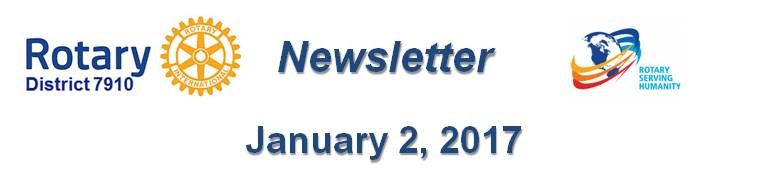 Westborough Uses PayPal to Raise Nearly $2,000 for Polio PlusThe Rotary Club of Westborough has used PayPal to great effect in raising almost $2,000 for Polio Plus. Any of our clubs can use this very effective technique. Westborough Rotary set up a PayPal account and asked their friends and contacts to use it to donate $10 each. It was very effective at reaching other Rotarians as well as non-Rotarian friends and colleagues.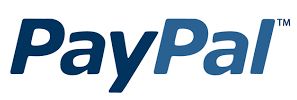 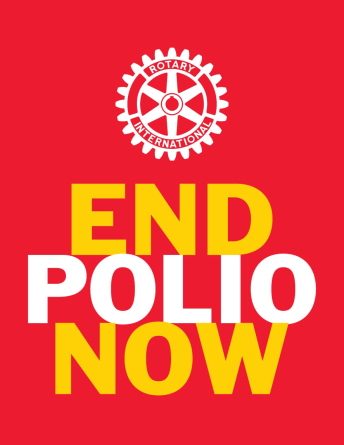 The Westborough club told the following Rotary and Polio Plus story through e-mails to promote their request for donations via PayPal, which your club is welcomed to use:“Whatever Rotary may mean to us, to the world it will be known by the results it achieves.” — Paul P. HarrisOur 1.2 million-member organization started with the vision of one man—Paul P. Harris. The Chicago attorney formed one of the world’s first service organizations, the Rotary Club of Chicago, on February 23, 1905 as a place where professionals with diverse backgrounds could exchange ideas and form meaningful, lifelong friendships. Rotary’s name came from the group’s early practice of rotating meetings among the offices of each member.Our ongoing commitmentRotarians have not only been present for major events in history—we’ve been a part of them. From the beginning, three key traits have remained strong throughout Rotary:We’re truly international. Only 16 years after being founded, Rotary had clubs on six continents. Today, we’re working together from around the globe both digitally and in-person to solve some of our world’s most challenging problems.We persevere in tough times. During World War Two, Rotary clubs in Germany, Austria, Italy, Spain, and Japan were forced to disband. Despite the risks, many continued to meet informally. Following the war’s end, Rotary members joined together to rebuild their clubs and their countries.Our commitment to service is ongoing. We began our fight against polio in 1979 with a project to immunize six million children in the Philippines. By 2012, only three countries remain polio-endemic—down from 125 in 1988.Ending polio has been our international mission and we are so close to eradicating the disease but still need to raise funds to finish the job.Each member of our club has been asked to raise $100 as part of the worldwide mission. I am e-mailing to ask if you would donate $10 to our cause. Ten of my friends donating $10 will help me reach my goal of $100. Please consider making this the last year we need to raise money for this cause.Donating is easy. Please click on the link below:Insert PayPal link hereThank you so much for you help and support!To research charities that have a registered 501(c)3 account with PayPal, click here. To learn more about Westborough Rotary, click here.Return to January 2 Newsletter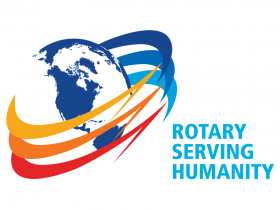 View past issuesVisit our website'Like' our Facebook page'Follow' our Twitter page